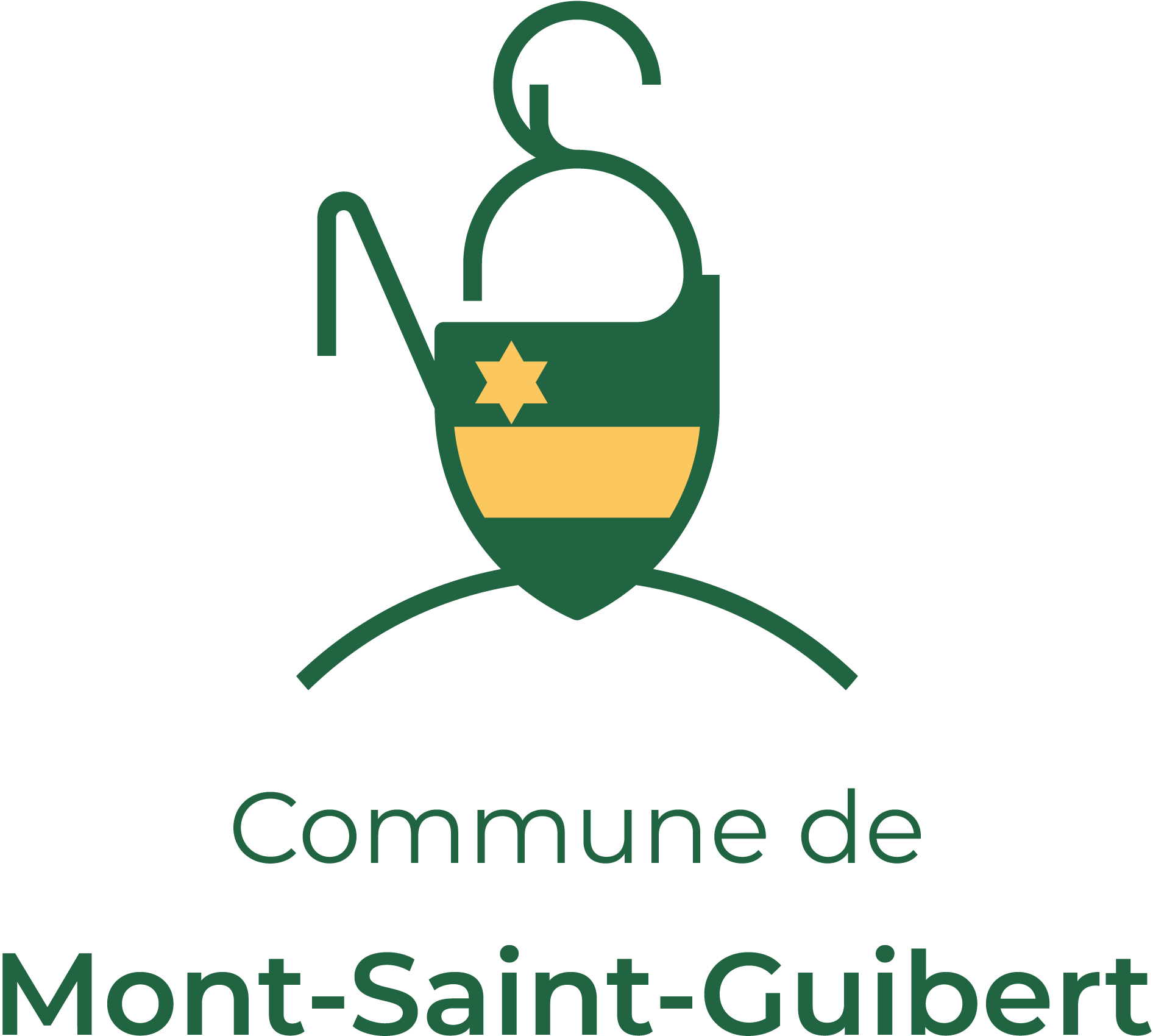 Date de la demande :………	Signature du/de la Bourgmestre ou délégué(e) :Le présent formulaire C sera complété par la « fiche de renseignement d’un évènement » ainsi que tout autre annexe utile à l’examen du dossier (convention de police, plan d’implantation, descriptif des installations, etc.).Le présent formulaire est à renvoyer à la zone de secours du Brabant wallonSoit par voie postale à l’adresse suivante : Zone de secours du Brabant wallonParc des Collines – Bâtiment Archimède Place du Brabant wallon, 11300 WAVRESoit par mail à l’adresse suivante :	zonedesecours@incendiebw.be